情緒取向治療課程講師＝張元瑾博士情緒取向治療（Emotionally Focused Therapy，簡稱EFT）是近三十年心理治療學界公認有效改善伴侶與親子關係的治療取向之一，並且已有20篇效果研究問世，適合運用於廣泛個案族群，例如：受憂鬱症、飲食疾患、癌症、外遇、創傷所苦的伴侶，以及多元文化家庭。EFT結合「依附理論」與「情緒調節理論」，認為情緒是促發人類行為與認知解讀的關鍵，提升安全的依附關係，則是改善伴侶與親子不良互動的起始點。本課程將深入淺出介紹EFT基本理論與概念，透過課堂互動練習EFT重要技術，並以案例討論方式將EFT概念與技巧運用其中，適合想初探EFT的精神醫療相關人員、心理師、社工人員、教牧輔導人員，與相關系所學生參加。課程內容2021.9.25（六）：EFT理論與概念篇2021.10.2（六）：EFT個案概念化與評估篇2021.10.16（六）：EFT基礎技巧篇2021.10.30（六）：EFT案例篇張元瑾博士現為實踐大學家庭諮商所助理教授、華人心理治療研究發展基金會諮商心理師，同時為國際情緒取向治療中心（ICEEFT）認證伴侶治療師與認證督導，以及美國婚姻與家族治療協會（AAMFT）臨床會員與認證合格督導。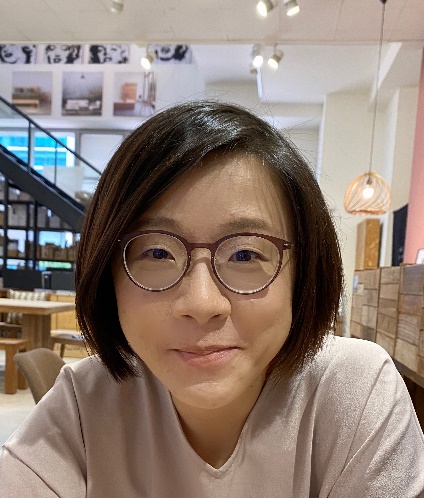 元瑾老師長期投入EFT伴侶與家族治療、社會建構論與後現代取向心理治療、性創傷與暴力議題、親子關係議題。課程參與者可在元瑾老師的帶領中，以系統互動的角度，理解案主在關係中的責任與艱辛，用更涵容的視野陪伴來訪的家庭與伴侶。上課地點：明怡大樓2樓（台北市中正區羅斯福路二段2號）上課日期&時間：2021.9.25、10.2、10.16、10.30，週六9:30-17:00資格：社工、輔導、心理治療、心理諮商等工作者人數：限25位（未滿15人不予開課，本會保有增減參加人數之權利）學費：8,200元，於2021.8.18前完成報名及繳費者享早鳥價優惠7,200元洽詢及報名：Tel: 02-77007866轉2037｜E-mail: service@tip.org.tw線上報名截止日期：2021.9.15，若人數已額滿，將提早關閉報名系統。主辦：華人心理治療研究發展基金會注意事項：本課程不錄音錄影，故不提供補課服務，亦禁止學員私自錄音錄影。